07. 05. 2020. ČETVRTAKDobar dan dragi učenici!1. MATEMATIKAMNOŽENJE I DIJELJENJE, BROJ 6 – vježbam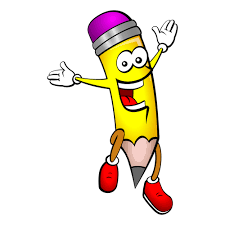 Prisjeti se: Broj za 6 veći od 5                             6 + 5 = 11Broj  6 puta veći od 5                        6 · 5  = 30Broj za 6 manji od 30                      30 – 6 = 24Broj 6 puta manji od 30                  30  : 6  =  5Riješi zadatke u zbirci zadataka na str. 126. i 127. Ako želiš, riješi zadatke u radnoj bilježnici na str. 104. i 105. To možeš riješiti preko vikenda.PONOVI UZ ZABAVNU IGRU.https://wordwall.net/hr/embed/da72591e71ce41ea8755925fedceb9cf?themeId=49&templateId=452. HRVATSKI JEZIKLJUBAV SVE RJEŠAVA, Sanja PilićPoslušaj pjesmu Majka. https://www.e-sfera.hr/dodatni-digitalni-sadrzaji/040377d0-6882-4557-a482-ba0454e00244/Otvori pisanku. Napiši današnji nadnevak i naslov. Na sredinu stranice napiši riječ MAMA. Oko te riječi napiši na što pomisliš kada čuješ tu riječ,te kakve osjećaje ona budi u tebi. Sjeti se kako smo to radili u školi. U pisanju možeš koristiti boje. Za bolju inspiraciju možeš ponovno pustiti pjesmu.	nježnost                                                                                     ljubavOtvori čitanku na 128. str. Pročitaj glasno i izražajno priču „Ljubav sve rješava“.Jesi li zadovoljan/zadovoljna čitanjem? Ako jesi, možeš krenuti dalje, ako nisi tada pročitaj priču još jednom.Odgovori usmeno na pitanja sa 129. str. Odgovaraj glasno, potpunim rečenicama.Prepiši u pisanku.                                                  Ljubav sve rješavaSanja PilićSvi trebamo ljubav. Tada lakše svladavamo sve postavljene zadatke.Majčin dan uvijek slavimo druge nedjelje u svibnju, ove godine 10. svibnja.Kakva je tvoja majka? Napiši barem tri rečenice.         Zatim, ispod ovih rečenica, na praznu stranicu bilježnice, naslikaj zadatak iz likovne kulture. Slijedi upute.VAŽNO!!! Pokušaj sve zadatke raditi sam/sama i nemoj svoj uradak još pokazati mami. Učinit ćeš to u nedjelju i razveseliti je za Majčin dan.3. LIKOVNA KULTURAGradbene i obrisne crte; Čistoća boje “Cvijeće za mamu“I današnji likovni zadatak moraš sačuvati za sebe sve do nedjelje. Tada ćeš mami pokazati što si za nju naslikao/naslikala. Obrisnim crtama (crnim flomasterom – debljim crtama) načini oblik svoje vaze i cvijeća u vazi. Gradbenim crtama (crnim flomasterom – tankim crtama) dodaj detalje na vazu, listove i latice cvijeća. Maminom najdražom bojom (drvenim bojicama, pastelama ili flomasterima) oboji cvijeće za nju i ostalim bojama vazu. Budi maštovit/maštovita. 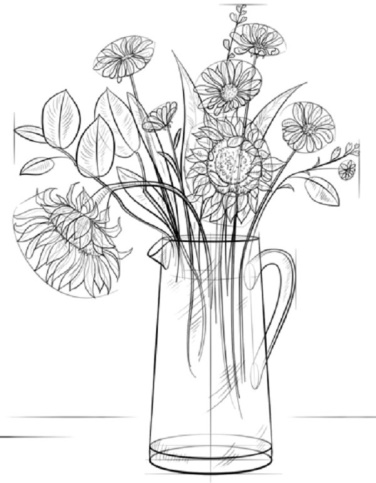 4. GLAZBENA KULTURAPoslušaj pjesmu“Pred majčinom slikom“. https://www.youtube.com/watch?v=dBHwycgytG0Možeš pročitati tekst pjesme u udžbeniku na 58. str.Nauči pjesmu pjevati tako da joj u nedjelju njezin dan čestitaš pjesmom.Klikni na poveznicu i poslušaj skladbu Franza Schuberta, Uspavanka.https://www.e-sfera.hr/dodatni-digitalni-sadrzaji/040377d0-6882-4557-a482-ba0454e00244/Odredi izvođački sastav, ugođaj skladbe, tempo.  Potraži pomoć na 59. str.